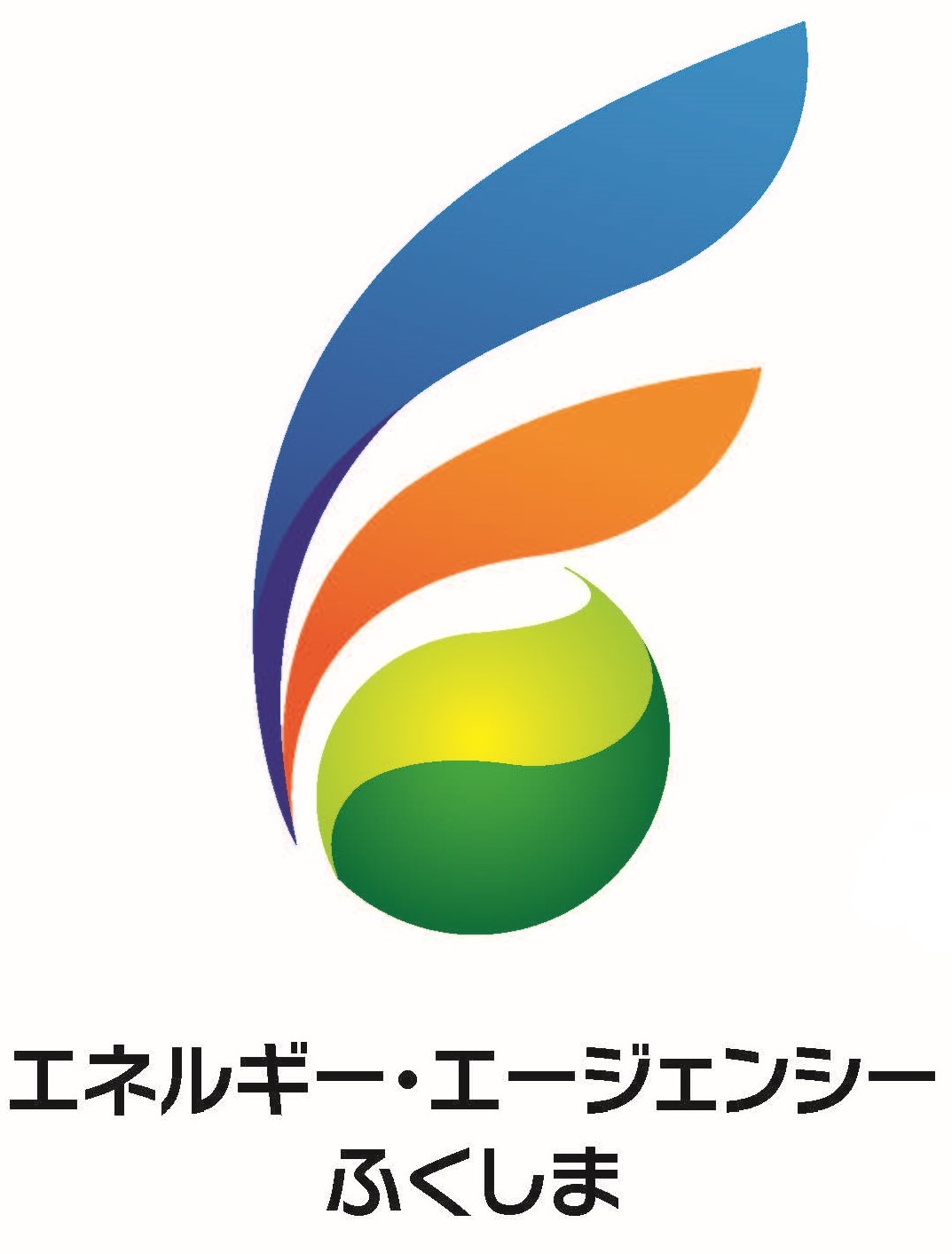 送付先　エネルギー・エージェンシーふくしま　行きＦＡＸ：024-963-0122  Email:e.a.fukushima@f-open.or.jp福島県再生可能エネルギー関連産業推進研究会令和２年度第３回太陽光分科会　参加申込書申込締切日：令和３年３月１8日（木）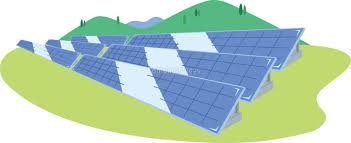 ◆ 事務局・お問い合わせ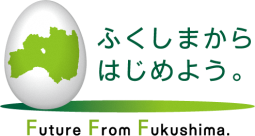 〒963-0215　福島県郡山市待池台１丁目１２番地（福島県ハイテクプラザ内）公益財団法人　福島県産業振興センター　エネルギーエージェンシーふくしま電話：024-963-0121　FAX:024-963-0122　e-mail: e.a.fukushima@f-open.or.jp1会社・団体名、所属会社・団体名、所属1役職名前1電話E-mail2会社・団体名、所属会社・団体名、所属2役職名前2電話E-mail3会社・団体名、所属会社・団体名、所属3役職名前3電話E-mail